“Parim mahetoode 2019” konkursi statuutKonkursi eesmärk: Toetada ja stimuleerida maheettevõtjate aktiivsust ning propageerida mahepõllumajandust ja mahetoitu. Selgitada välja parim mahetoode. Konkursi väljakuulutamise aeg: Konkurss kuulutatakse välja avalikult 5. juunil 2019.Toodete esitamine:Toote saab esitada toote valmistanud ettevõte. Konkursil osalemiseks tuleb täita ankeet (vt lisa 1). Ankeedi leiab veebilehelt www.maheklubi.ee/konkurssKonkursile saab üks ettevõte esitada kuni 3 oma ettevõttes toodetud mahetoodet.Esitamise kriteeriumid:tegu on mahetootega;toode on toote esitamise ajaks vähemalt ühes kohas müügil;esitada ei saa parima mahetoote konkursi varasematel aastatel esikolmikusse pääsenud toodet.Toodete esitamise tähtaeg: toodete ankeedid koos tootefotodega esitatakse hiljemalt 12. augustil 2019 e-maili aadressile mahepm@gmail.com, e-maili peakirjaks palume märkida: Mahetoote konkurss 2019tooted tuleb esitada hindamiseks orienteeruvalt 33.-35. nädalal (kuupäev täpsustub).Hindamine: Toodete hindamine toimub orienteeruvalt 33.-35. nädalal (kuupäev täpsustub) Tallinnas. Tootenäidiste kohaletoimetamine korraldatakse jooksvalt enne hindamiskoosolekut.Hindamiseks moodustatakse vähemalt 7-liikmeline hindamiskomisjon:Maaeluministeeriumi esindaja, Veterinaar- ja Toiduameti esindaja, Mahepõllumajanduse Koostöökogu esindaja, Mahepõllumajanduse Koostöökogu ettepanekul 4 erialaeksperti.Komisjoni liikmete poolt toodetele antud hinnangu alusel koostatakse üldine paremusjärjestus. Esimese kolme toote üle toimub põhjalikum arutelu ja parim toode valitakse konsensuse alusel. Kui konsensust ei saavutata, toimub hääletamine ja võitja selgub häälteenamusega.Komisjon võib otsustada eriauhindade määramise.Toote hindamiskriteeriumid:1. Maitse 2. Aroom 3. Värvi vastavus sisule 4. Tekstuuri vastavus sisule5. Konkurentsivõime analoogsete toodetega, uudsus, turundus 6. Pakendi, selle materjali vastavus tootele, loodussõbralikkus, avamise lihtsus, kujundus, lugu 7. Märgistuse, s.h mahepõllumajandusele viitava märgistuse nõuetekohasus Väljakuulutamine ja autasustamine: Valitakse „Parim mahetoode 2019“„Parim mahetoode 2019“ – II koht„Parim mahetoode 2019“ – III kohtHindamiskomisjonil on õigus välja anda ka eriauhindu.Tulemuste väljakuulutamine ja auhindade üleandmine toimub 15. septembril 2019 Tallinnas Vabaõhumuuseumi Leivapäeva raames. Konkursi tulemusi kajastatakse meedias.Konkursile esitatud toodetega on võimalik osaleda ka Vabaõhumuuseumi Leivapäeva raames toimuval külastajate lemmikmahetoote valimisel.Konkursi parimate toodetel kasutatavad märgid:Konkursi kolmel parimal tootel („Parim mahetoode 2019“, „Parim mahetoode 2019“ – II koht, „Parim mahetoode 2019“ – III koht) võib kasutada vastavaid märke, vt lisa 2.Märki tohib kasutada ainult konkreetsel auhinnatud tootel või sellega seotud infomaterjalidel. Märkide kasutamisele ei ole paigutusnõudeid ega ajalisi piiranguid. Märkide kasutamine on vabatahtlik ja tasuta. Konkursi korraldaja tagab võitnud toodete tootjatele märkide graafikafailid. Konkursi korraldab Eesti Mahepõllumajanduse Sihtasutus Maaeluministeeriumi tellimusel.Konkursi läbiviimisel tehakse koostööd Mahepõllumajanduse Koostöökoguga.LISA 1.Parima mahetoote konkursil osaleja ankeetEttevõtte nimi:Ettevõtte esindaja: Kontaktandmed (aadress, telefon, e-post):Mahemärgiga märgistatud tooteid turustatakse alates .……………….. aastast.Ankeedi esitamise kuupäev:Üks ettevõte võib esitada kuni 3 toodetTOODE 1Toote nimetus:Toote lühikirjeldus, sh kõik koostisosad ja iga koostisosa päritolu (riik, Eestist pärit tooraine puhul palume võimalusel märkida ka tooraine tootjad):Turustamine – mis ajast ja millistes müügikohtades (kui kohti on palju, nimetada 3 olulisemat) on konkursile esitatud mahetoode müügil:Mis on peamine põhjus, miks just see toode peaks pälvima parima mahetoote nimetuse, tuua välja toote eripärad:Lisa – toote fotoLISA 2.Parima mahetoote konkursi märgid – I, II ja III koht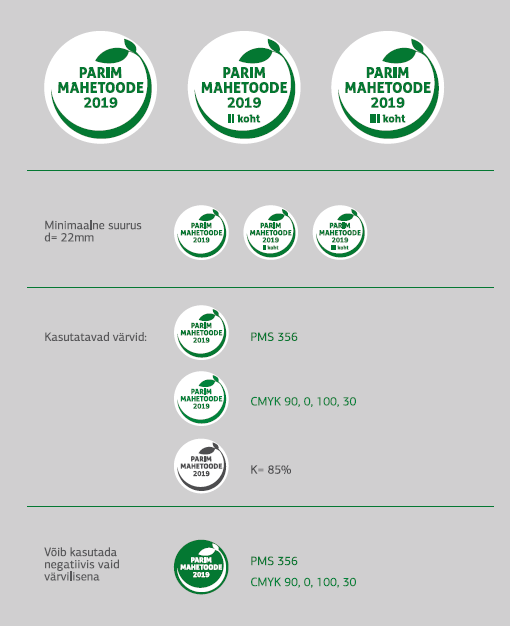 